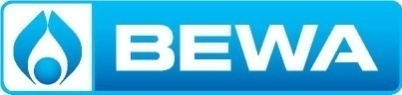 Jeden z największych w Polsce producentów wody źródlanej, mineralnej, napojów oraz soków NFC, założony w  1993, posiadający status dużego przedsiębiorstwa, zatrudniający ponad 350 pracowników, poszukuje kandydatów na stanowisko:Technolog Żywności 
Miejsce pracy: Ruszczyn – obok miejscowości Piaski i Kleszczów(pow. radomszczański, woj. łódzkie)Co będzie należało do Twoich zadań:Organizowanie i przeprowadzanie ocen sensorycznych oraz prób w skali laboratoryjnej wdrażanych produktów, nowych surowców i reformulacji Przygotowywanie dokumentacji jakościowo - produkcyjnej dla wdrażanych produktówUczestnictwo w próbach technologicznych i uruchomieniach nowych produktów – praca bezpośrednio na produkcjiUstalanie parametrów procesów technologicznych oraz ich nadzorowanie i kontrolowanie w procesie produkcjiWymagania:Wykształcenie wyższe kierunkowe (technologia żywności, mikrobiologia, technologia i chemia spożywcza, pokrewne)Doświadczenie na podobnym stanowisku w branży spożywczej, preferowana produkcja sokówKomunikatywna znajomość języka angielskiegoBiegła obsługa pakietu MS OfficeMile widziane doświadczenie w obsłudze systemów klasy ERPSumienności, dokładności i zaangażowanie w realizacji zadańOferujemy:Pracę w dynamicznie rozwijającej się strukturze o ugruntowanej pozycji na rynkuMożliwość rozwoju zawodowego Atrakcyjny i przejrzysty system wynagrodzeńStabilne zatrudnienie w oparciu o umowę o pracęPrzyjazną atmosferę pracyOsoby zainteresowane prosimy o wysłanie aplikacji (CV) na adres: rekrutacja@bewa.pl lub przesłanie jej na adres firmy: Bewa Sp. z o.o., Ruszczyn 1, 97-360 Kamieńsk. Informujemy, że skontaktujemy się tylko z wybranymi osobami oraz nie odsyłamy nadesłanych aplikacji.W aplikacji prosimy zawrzeć klauzulę: "Wyrażam zgodę na przetwarzanie moich danych osobowych dla potrzeb rekrutacji na stanowisko wskazane w ogłoszeniu przez Bewa Sp. z o.o. zgodnie z europejskim rozporządzeniem o ochronie danych osobowych z dnia 27 kwietnia 2016 r. (Dz. Urz. UE L nr 119, str.1)."Wyrażam zgodę na przetwarzanie moich danych osobowych również na potrzeby przyszłych rekrutacji, zgodnie z art. 6 ust. 1 lit. a Rozporządzenia Parlamentu Europejskiego i Rady (UE) 2016/679 z dnia 27 kwietnia 2016 r. w sprawie ochrony osób fizycznych w związku z przetwarzaniem danych osobowych i w sprawie swobodnego przepływu takich danych oraz uchylenia dyrektywy 95/46/WE (ogólne rozporządzenie o ochronie danych). Administratorem danych jest Bewa Sp. z o.o. (Ruszczyn 1, 97-360 Kamieńsk). Dane zbierane są dla potrzeb rekrutacji. Ma Pani/Pan prawo dostępu do treści swoich danych oraz ich poprawiania. Podanie danych w zakresie określonym przepisami ustawy z dnia 26 czerwca 1974 r. Kodeks pracy oraz aktów wykonawczych jest obowiązkowe. Podanie dodatkowych danych osobowych jest dobrowolne.